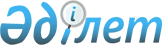 Об утверждении Критериев оценки степени риска и формы проверочного листа в области трудового законодательства Республики Казахстан
					
			Утративший силу
			
			
		
					Совместный приказ Министра здравоохранения и социального развития Республики Казахстан от 30 июня 2015 года № 545 и и.о. Министра национальной экономики Республики Казахстан от 30 июня 2015 года № 491. Зарегистрирован в Министерстве юстиции Республики Казахстан от 24 июля 2015 года № 11744. Утратил силу совместным приказом Министра здравоохранения и социального развития Республики Казахстан от 25 декабря 2015 года № 1022 и Министра национальной экономики Республики Казахстан от 28 декабря 2015 года № 801      Сноска. Утратил силу совместным приказом Министра здравоохранения и социального развития РК от 25.12.2015 № 1022 и Министра национальной экономики РК от 28.12.2015 № 801 (вводится в действие с 01.01.2016).

      В соответствии с подпунктом 2) пункта 1 статьи 11, пунктом 3 статьи 13, пунктом 1 статьи 15 Закона Республики Казахстан «О государственном контроле и надзоре в Республике Казахстан», ПРИКАЗЫВАЕМ:



      1. Утвердить прилагаемые:



      1) критерии оценки степени риска в области трудового законодательства Республики Казахстан, согласно приложению 1 к настоящему совместному приказу;



      2) форму проверочного листа в сфере государственного контроля в области трудового законодательства Республики Казахстан, согласно приложению 2 к настоящему совместному приказу.



      2. Комитету труда, социальной защиты и миграции Министерства здравоохранения и социального развития Республики Казахстан (Сарбасов А.А.) обеспечить:

      1) государственную регистрацию настоящего совместного приказа в Министерстве юстиции Республики Казахстан;

      2) в течение десяти календарных дней после государственной регистрации настоящего совместного приказа в Министерстве юстиции Республики Казахстан, направление на официальное опубликование в периодических печатных изданиях и информационно-правовой системе «Әділет»;

      3) размещение настоящего совместного приказа на интернет-ресурсе Министерства здравоохранения и социального развития Республики Казахстан;

      4) доведение настоящего совместного приказа до сведения местных органов по инспекции труда областей, городов Астана и Алматы;

      5) в течение десяти рабочих дней после государственной регистрации настоящего приказа в Министерстве юстиции Республики Казахстан представление в Департамент юридической службы Министерства здравоохранения и социального развития Республики Казахстан сведений об исполнений мероприятий, предусмотренных подпунктами 1), 2) и 3) настоящего пункта.



      3. Признать утратившими силу:



      1) совместный приказ Министра труда и социальной защиты населения Республики Казахстан от 16 февраля 2011 года № 54-п и Министра экономического развития Республики Казахстан от 16 февраля 2011 года № 35 «Об утверждении Критериев оценки степени рисков в сфере частного предпринимательства» (зарегистрированный в Реестре государственной регистрации нормативных правовых актов за № 6811, опубликованный в Бюллетене нормативных правовых актов центральных исполнительных и иных государственных органов Республики Казахстан, 2011 года, № 4, ст. 399);



      2) совместный приказ Министра труда и социальной защиты населения Республики Казахстан от 16 февраля 2011 года № 55-п и Министра экономического развития Республики Казахстан от 16 февраля 2011 года № 36 «Об утверждении формы проверочного листа при осуществлении государственного контроля государственными инспекторами труда в сфере частного предпринимательства» (зарегистрированный в Реестре государственной регистрации нормативных правовых актов за № 6809, опубликованный в Бюллетене нормативных правовых актов центральных исполнительных и иных государственных органов Республики Казахстан, 2011 года, № 4, ст. 400).



      4. Контроль за исполнением настоящего совместного приказа возложить на вице-министра здравоохранения и социального развития Республики Казахстан Нурымбетова Б.Б.



      5. Настоящий совместный приказ вводится в действие по истечении десяти календарных дней после дня его первого официального опубликования.      «СОГЛАСОВАН»

      Председатель Комитета по правовой

      статистике и специальным учетам

      Генеральной прокуратуры

      Республики Казахстан

      _____________________ С. Айтпаева

      30 июня 2015 год

Приложение 1        

к совместному приказу    

Министра здравоохранения   

и социального развития    

Республики Казахстан     

от 30 июня 2015 года № 545  

и Исполняющего обязанности  

Министра национальной    

экономики Республики Казахстан

от 30 июня 2015 года № 491   

Критерии оценки степени риска в области

трудового законодательства Республики Казахстан 

1. Общие положения

      1. Настоящие Критерии оценки степени риска в области трудового законодательства Республики Казахстан (далее - Критерии) разработаны в соответствии с Трудовым кодексом Республики Казахстан, Законом Республики Казахстан от 6 января 2011 года «О государственном контроле и надзоре в Республике Казахстан» и Методикой формирования государственными органами (за исключением Национального Банка Республики Казахстан) системы оценки рисков, утвержденной приказом и.о. Министра национальной экономики Республики Казахстан от 17 апреля 2015 г. № 343 (зарегистрирован в Реестре государственной регистрации нормативных правовых актов Республики Казахстан № 11082) для отбора проверяемых субъектов при проведении выборочной проверки.



      2. В настоящих Критериях используются следующие понятия:



      1) риск - вероятность причинения вреда в результате деятельности работодателя жизни или здоровью работника, его законным интересам при исполнении им трудовых обязанностей, в том числе в результате несчастных случаев;



      2) объективные критерии оценки степени риска (далее – объективные критерии) – критерии оценки степени риска, используемые для отбора проверяемых субъектов в зависимости от степени риска в определенной сфере деятельности и не зависящие непосредственно от отдельного проверяемого субъекта;



      3) проверяемые субъекты - физические лица, юридические лица, в том числе государственные органы, филиалы и представительства юридических лиц, за деятельностью которых осуществляются контроль и надзор;



      4) субъективные критерии оценки степени риска (далее – субъективные критерии) – критерии оценки степени риска, используемые для отбора проверяемых субъектов в зависимости от результатов деятельности конкретного проверяемого субъекта.



      3. Критерии оценки степени риска для выборочных проверок формируются посредством объективных и субъективных критериев. 

2. Объективные критерии

      4. Отнесение проверяемых субъектов к степени риска осуществляется с учетом следующих объективных критериев:

      1) уровень опасности проверяемого субъекта в зависимости от осуществляемой деятельности;

      2) масштабов тяжести возможных негативных последствий вреда в процессе осуществляемой деятельности;

      3) возможности неблагоприятного воздействия на здоровье человека, законные интересы физических и юридических лиц, государства.



      5. По объективным критериям к высокой степени риска относятся проверяемые субъекты с численностью работников более 250 человек, осуществляющие деятельность в следующих видах экономической деятельности:

      осуществляющие деятельность в следующих травмоопасных видах экономической деятельности, с высокой вероятностью причинения вреда жизни или здоровью человека, законным интересам физических лиц:

      горнодобывающая промышленность и разработка карьеров;

      строительство (за исключением разработки строительных проектов);

      производство, передача и распределение электроэнергии;

      водоснабжение, канализационная система, контроль над сбором и распределением отходов (за исключением сбора, обработки и удаления отходов; утилизации отходов, рекультивации и прочих услуг в области удаления отходов);

      сельское, лесное и рыбное хозяйство;

      обрабатывающая промышленность (за исключением строительства, ремонта и технического обслуживания кораблей и плавучих конструкций);

      транспорт и складирование (за исключением морского и прибрежного пассажирского транспорта, деятельности такси, складского хозяйства и вспомогательной транспортной деятельности, почтовой и курьерской деятельности).



      6. Не относятся к высокой степени риска по объективным критериям субъекты: 

      1) с численностью работников более 250 человек, осуществляющие деятельность по видам экономической деятельности, не предусмотренных пунктом 5 настоящих Критериев;

      2) с численностью работников не более 250 человек.  

3. Субъективные критерии

      7. Распределение и отбор проверяемых субъектов (объектов), отнесенных к высокой степени риска, для проведения выборочных проверок осуществляется посредством субъективных критериев.

      Для оценки степени рисков используются следующие источники информации:

      1) результаты предыдущих проверок. При этом, степень тяжести нарушений (грубое, значительное, незначительное) устанавливается в случае несоблюдения требований законодательства, отраженных в проверочных листах;

      2) материалы несчастных случаев на производстве;

      3) результаты иных форм контроля.



      8. На основании имеющихся источников информации субъективные критерии подразделяются на три группы: грубые, значительные, незначительные.



      9. При расчете показателя степени риска определяется удельный вес невыполненных критериев.



      10. Один невыполненный критерий грубой степени приравнивается к показателю 100, и субъект относится к высокой степени риска.



      11. Если по грубым критериям несоответствие не выявлено, то для определения степени риска рассчитывается суммарное значение по значительным и незначительным критериям.

      При определении суммарного показателя значительных критериев к удельному весу невыполненных критериев применяется коэффициент 0,7, и рассчитывается по формуле: Рз = (Р2 х 100/Р1) х 0,7 где:

      Рз – показатель значительных критериев;

      Р1 – общее количество значительных критериев, предъявленных к проверке проверяемому субъекту (объекту);

      Р2 – количество нарушенных значительных критериев.

      12. При определении показателя незначительных критериев применяется коэффициент 0,3, и данный показатель рассчитывается по следующей формуле:

      Рн = (Р2 х 100/Р1) х 0,3

      где:

      Рн – показатель незначительных критериев;

      Р1 – общее количество незначительных критериев, предъявленных к проверке проверяемому субъекту (объекту);

      Р2 – количество нарушенных незначительных критериев.

      13. Общий показатель степени риска (УР) рассчитывается по шкале от 0 до 100 и определяется путем суммирования показателей по всем информационным источникам по следующей формуле:

      Р = Рз + Рн

      где:

      Р – общий показатель степени риска;

      Рз – показатель нарушений значительных критериев;

      Рн – показатель незначительных критериев.



      14. После проведения анализа всех возможных рисков, проверяемые субъекты распределяются по двум степеням риска (высокая и не отнесенная к высокой степени риска).



      15. По показателям степени риска проверяемый субъект относится:

      1) к высокой степени риска – при показателе степени риска от 60 до 100 и в отношении него проводится выборочная проверка;

      2) к не отнесенной к высокой степени риска – при показателе степени риска от 0 до 60 и в отношении него не проводится выборочная проверка.



      16. Кратность проведения выборочной проверки не может быть чаще одного раза в год.



      17. Выборочные проверки проводятся на основании списков выборочных проверок, формируемых на полугодие по результатам проводимого анализа и оценки, которые направляются в уполномоченный орган по правовой статистике и специальным учетам в срок не позднее, чем за пятнадцать календарных дней до начала соответствующего отчетного периода.



      18. Последующие списки для проведения выборочных проверок составляются после полного охвата выборочными проверками текущего графика.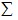 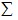 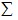 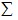 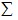 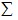 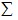 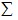 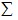 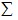 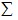 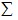 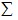 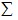 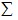 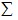 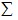 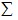 

Приложение       

к Критериям оценки степени

риска в области трудового

законодательства    

Республики Казахстан  

          Субъективные критерии оценки степени риска

Приложение 2        

к совместному приказу    

Министра здравоохранения   

и социального развития    

Республики Казахстан     

от 30 июня 2015 года № 545  

и Исполняющего обязанности  

Министра национальной    

экономики Республики Казахстан

от 30 июня 2015 года № 491  

Форма            

      Проверочный лист в сфере государственного контроля

  в области трудового законодательства Республики КазахстанГосударственный орган, назначивший проверку

_____________________________________________________________________

_____________________________________________________________________

Акт о назначении проверки ___________________________________________

_____________________________________________________________________

                             (№, дата)

Наименование проверяемого субъекта __________________________________

_____________________________________________________________________

БИН (ИИН) проверяемого субъекта _____________________________________

_____________________________________________________________________

Адрес местонахождения _______________________________________________Должностное (ные) лицо (а) __________________________________________

                      (должность) (подпись) (Ф.И.О. (при его наличии)

_____________________________________________________________________

           (должность) (подпись) (Ф.И.О. (при его наличии)

Руководитель

проверяемого субъекта________________________________________________

                      (Ф.И.О. (при его наличии), должность) (подпись)
					© 2012. РГП на ПХВ «Институт законодательства и правовой информации Республики Казахстан» Министерства юстиции Республики Казахстан
				Министр здравоохранения

и социального развития

Республики Казахстан 

____________ Т. Дуйсенова Исполняющий обязанности Министра национальной экономики 

Республики Казахстан 

______________ М. Кусаинов № п/пКритерии рисков в области трудового законодательстваПоказатели степени рискаМатериалы несчастных случаев на производствеМатериалы несчастных случаев на производствеМатериалы несчастных случаев на производстве1.Групповой несчастный случай, связанный с трудовой деятельностью на производствеГрубый2.Несчастный случай на производстве со смертельным исходом Грубый3.Несчастный случай на производстве с тяжелым исходом Грубый4.Необеспечение расследования несчастных случаев на производствеГрубый5.Сокрытие факта несчастного случая на производствеГрубый6.Несчастный случай на производстве с легким исходом (более 5 фактов)Значительный Результаты предыдущих проверок 

(степень тяжести устанавливается при несоблюдении нижеперечисленных требований)Результаты предыдущих проверок 

(степень тяжести устанавливается при несоблюдении нижеперечисленных требований)Результаты предыдущих проверок 

(степень тяжести устанавливается при несоблюдении нижеперечисленных требований)7.Проведение расследования и учета несчастных случаев на производствеГрубый8.Обеспечение полноты и своевременности выплаты заработной платы и иных выплатЗначительный9.Проведение аттестации производственных объектов по условиям трудаЗначительный10.Проведение аттестации по условиям труда в непроизводственных организациях сферы услуг, здравоохранения, образования, подлежащих аттестации и у которых имеются вспомогательные подразделения (вычислительные центры, ремонтно-мастерские, автогараж, банно-прачечные, котельные, склады, медицинские кабинеты и др. технические службы) Значительный11.Наличие службы (специалиста) по безопасности и охране труда Значительный12.Обеспечение работников средствами индивидуальной и коллективной защиты, специальной одеждойЗначительный13.Выдача работникам молока, лечебно-профилактического питания, моющих и дезинфицирующих средств, медицинской аптечкиЗначительный14.Создание условий безопасности труда, а также обеспеченность работников рабочим местом, оборудованным в соответствии с требованиями безопасности и охраны труда, оборудованием, инструментами, технической документацией и иными средствами, необходимыми для исполнения трудовых обязанностейЗначительный15.Проведение обучения, инструктирования и проверки знаний по безопасности и охране трудаЗначительный16.Проведение обязательных медицинских осмотровЗначительный17.Наличие договора обязательного страхования работника от несчастных случаев при исполнении им трудовых (служебных) обязанностейЗначительный18.Предоставление работникам отпусков Значительный19.Соблюдение режима рабочего времени и времени отдыхаЗначительный20.Соблюдение работодателем обязанностей в сфере занятости и профессиональной реабилитации инвалидовЗначительный21.Обеспечение равных возможностей в реализации прав и свобод в сфере труда (проверяется в случае наличия обращений либо жалоб) Значительный22.Применение дисциплинарного взысканияЗначительный23.Выполнение условий коллективного договора Значительный24.Обеспечение трудовых прав отдельных категорий работниковЗначительный25.Наличие трудовых договоров и их соответствие нормам законодательства Незначительный26.Применение работодателем законодательства Республики Казахстан о занятости населенияНезначительный27.Привлечение иностранной рабочей силы и трудовых иммигрантов в соответствии с законодательством Республики КазахстанНезначительный28.Выполнение особых условий, указанных в разрешении на привлечение иностранной рабочей силы Незначительный29.Незаконная деятельность по трудоустройству граждан Республики Казахстан за границейНезначительный30.Законность принятых актов работодателя, касающихся трудовых отношений Незначительный31.Осуществление гарантий и компенсационных выплат Незначительный№

п/пПеречень требований Требуется Не требуетсяСоответствует требованиямНе соответствует требованиямВ отношении организаций, занимающихся выпуском и изготовлением продукции, разработкой, добычей и переработкой полезных ископаемых, строительством и другими видами производственной деятельностиВ отношении организаций, занимающихся выпуском и изготовлением продукции, разработкой, добычей и переработкой полезных ископаемых, строительством и другими видами производственной деятельностиВ отношении организаций, занимающихся выпуском и изготовлением продукции, разработкой, добычей и переработкой полезных ископаемых, строительством и другими видами производственной деятельностиВ отношении организаций, занимающихся выпуском и изготовлением продукции, разработкой, добычей и переработкой полезных ископаемых, строительством и другими видами производственной деятельностиВ отношении организаций, занимающихся выпуском и изготовлением продукции, разработкой, добычей и переработкой полезных ископаемых, строительством и другими видами производственной деятельностиВ отношении организаций, занимающихся выпуском и изготовлением продукции, разработкой, добычей и переработкой полезных ископаемых, строительством и другими видами производственной деятельности1.Проведение аттестации производственных объектов по условиям труда2.Наличие договора обязательного страхования работника от несчастных случаев при исполнении им трудовых (служебных) обязанностей 3.Наличие службы (специалиста) по безопасности и охране труда 4.Проведение расследования и учета несчастных случаев на производстве 5.Обеспечение работников средствами индивидуальной и коллективной защиты, специальной одеждой 6.Выдача работникам молока, лечебно-профилактического питания, моющих и дезинфицирующих средств, медицинской аптечки7.Создание условий безопасности труда, а также обеспеченность работников рабочим местом, оборудованным в соответствии с требованиями безопасности и охраны труда, оборудованием, инструментами, технической документацией и иными средствами, необходимыми для исполнения трудовых обязанностей8.Проведение обучения, инструктирования и проверки знаний по безопасности и охране труда9.Проведение обязательных медицинских осмотров10.Привлечение иностранной рабочей силы и трудовых иммигрантов в соответствии с законодательством Республики Казахстан11.Выполнение особых условий, указанных в разрешении на привлечение иностранной рабочей силы12.Полнота и своевременность выплаты заработной платы и иных выплат13.Осуществление гарантий и компенсационных выплат14.Выполнение условий коллективного договора15.Наличие трудовых договоров и их соответствие нормам законодательства16.Обеспечение соответствия положений актов работодателя нормам законодательства 17.Соблюдение режима рабочего времени и времени отдыха18.Предоставление работникам отпусков 19.Обеспечение трудовых прав отдельных категорий работников20.Сроки и порядок применения дисциплинарных взысканий21.Соблюдение работодателем законодательства Республики Казахстан о занятости населения22.Обеспечение равных возможностей в реализации прав и свобод в сфере труда

(проверяется в случае наличия обращений либо жалоб) 23.Соблюдение работодателем обязанностей в сфере занятости и профессиональной реабилитации инвалидов24.Незаконная деятельность по трудоустройству граждан Республики Казахстан за границейВ отношении организаций непроизводственной сферы (здравоохранение, образование, культура, социальное обеспечение, торговля, услуги по проживанию и питанию)В отношении организаций непроизводственной сферы (здравоохранение, образование, культура, социальное обеспечение, торговля, услуги по проживанию и питанию)В отношении организаций непроизводственной сферы (здравоохранение, образование, культура, социальное обеспечение, торговля, услуги по проживанию и питанию)В отношении организаций непроизводственной сферы (здравоохранение, образование, культура, социальное обеспечение, торговля, услуги по проживанию и питанию)В отношении организаций непроизводственной сферы (здравоохранение, образование, культура, социальное обеспечение, торговля, услуги по проживанию и питанию)В отношении организаций непроизводственной сферы (здравоохранение, образование, культура, социальное обеспечение, торговля, услуги по проживанию и питанию)1.Проведение аттестации по условиям труда в непроизводственных организациях сферы услуг, здравоохранения, образования, подлежащих аттестации и у которых имеются вспомогательные подразделения (вычислительные центры, ремонтно-мастерские, автогараж, банно-прачечные, котельные, склады, медицинские кабинеты и др. технические службы)2.Наличие договора обязательного страхования работника от несчастных случаев при исполнении им трудовых (служебных) обязанностей3.Наличие службы (специалиста) по безопасности и охране труда4.Проведение расследования и учета несчастных случаев, связанных с трудовой деятельностью 5.Проведение обучения, инструктирования и проверки знаний по безопасности и охране труда. 6.Проведение обязательных медицинских осмотров7.Привлечение иностранной рабочей силы и трудовых иммигрантов в соответствии с законодательством Республики Казахстан 8.Выполнение особых условий, указанных в разрешении на привлечение иностранной рабочей силы9.Полнота и своевременность выплаты заработной платы и иных выплат 10.Осуществление гарантий и компенсационных выплат11.Выполнение условий коллективного договора12.Наличие трудовых договоров и их соответствие нормам законодательства 13.Обеспечение соответствия положений актов работодателя нормам законодательства 14.Соблюдение режима рабочего времени и времени отдыха15.Предоставление работникам отпусков 16.Обеспечение трудовых прав отдельных категорий работников17.Сроки и порядок применения дисциплинарных взысканий 18.Соблюдение работодателем законодательства Республики Казахстан о занятости населения 19.Обеспечение равных возможностей в реализации прав и свобод в сфере труда (проверяется в случае наличия обращений либо жалоб) В отношении организаций непроизводственной сферы, работники 

которых осуществляют трудовую деятельность в офисных помещениях В отношении организаций непроизводственной сферы, работники 

которых осуществляют трудовую деятельность в офисных помещениях В отношении организаций непроизводственной сферы, работники 

которых осуществляют трудовую деятельность в офисных помещениях В отношении организаций непроизводственной сферы, работники 

которых осуществляют трудовую деятельность в офисных помещениях В отношении организаций непроизводственной сферы, работники 

которых осуществляют трудовую деятельность в офисных помещениях В отношении организаций непроизводственной сферы, работники 

которых осуществляют трудовую деятельность в офисных помещениях 1.Наличие договора обязательного страхования работника от несчастных случаев при исполнении им трудовых (служебных) обязанностей 2.Привлечение иностранной рабочей силы и трудовых иммигрантов в соответствии с законодательством Республики Казахстан3.Выполнение особых условий, указанных в разрешении на привлечение иностранной рабочей силы4.Полнота и своевременность выплаты заработной платы и иных выплат 5.Осуществление гарантий и компенсационных выплат6.Выполнение условий коллективного договора7.Наличие трудовых договоров и их соответствие нормам законодательства 8.Обеспечение соответствия положений актов работодателя нормам законодательства9.Соблюдение режима рабочего времени и времени отдыха10.Предоставление работникам отпусков 11.Обеспечение трудовых прав отдельных категорий работников12.Сроки и порядок применения дисциплинарных взысканий 13.Соблюдение работодателем законодательства Республики Казахстан о занятости населения 14.Обеспечение равных возможностей в реализации прав и свобод в сфере труда

(проверяется в случае наличия обращений либо жалоб) 